  Abstract:Title:Authors:Email:Acknowledgments:Conflicts of interest:Topic area:Preferred format:Are you an early career researcher? (trainee, student, post-doc, etc)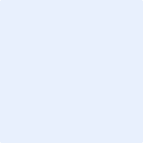 